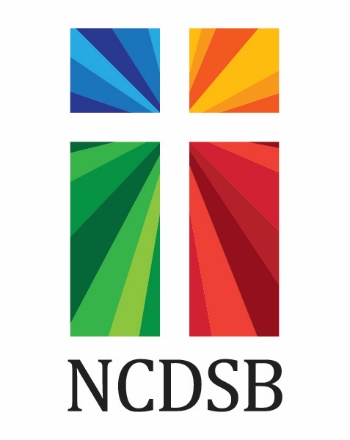 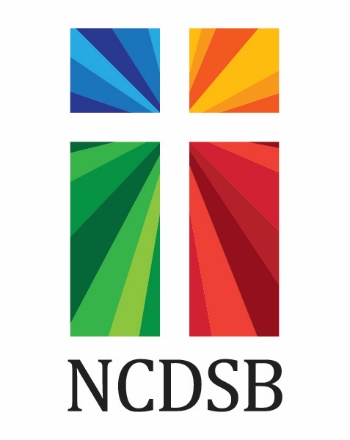 PREVALENT MEDICAL CONDITION — EPILEPSYPlan of CarePREVALENT MEDICAL CONDITION — EPILEPSYPlan of CarePREVALENT MEDICAL CONDITION — EPILEPSYPlan of CareSTUDENT INFORMATIONSTUDENT INFORMATIONSTUDENT INFORMATIONStudent Photo (optional)Student Name _______________Date Of Birth ______________Student Photo (optional)Ontario Ed. # ________________Age _____________________Student Photo (optional)Grade _____________________Teacher(s) ________________Student Photo (optional)EMERGENCY CONTACTS (LIST IN PRIORITY) EMERGENCY CONTACTS (LIST IN PRIORITY) EMERGENCY CONTACTS (LIST IN PRIORITY) EMERGENCY CONTACTS (LIST IN PRIORITY) EMERGENCY CONTACTS (LIST IN PRIORITY) EMERGENCY CONTACTS (LIST IN PRIORITY) NAMERELATIONSHIP RELATIONSHIP DAYTIME PHONEDAYTIME PHONEALTERNATE PHONE 1.2.3.Has an emergency rescue medication been prescribed?	 Yes 	 NoHas an emergency rescue medication been prescribed?	 Yes 	 NoHas an emergency rescue medication been prescribed?	 Yes 	 NoHas an emergency rescue medication been prescribed?	 Yes 	 NoHas an emergency rescue medication been prescribed?	 Yes 	 NoHas an emergency rescue medication been prescribed?	 Yes 	 NoIf yes, attach the rescue medication plan, healthcare providers’ orders and authorization from the student’s parent(s)/guardian(s) for a trained person to administer the medication.If yes, attach the rescue medication plan, healthcare providers’ orders and authorization from the student’s parent(s)/guardian(s) for a trained person to administer the medication.If yes, attach the rescue medication plan, healthcare providers’ orders and authorization from the student’s parent(s)/guardian(s) for a trained person to administer the medication.If yes, attach the rescue medication plan, healthcare providers’ orders and authorization from the student’s parent(s)/guardian(s) for a trained person to administer the medication.If yes, attach the rescue medication plan, healthcare providers’ orders and authorization from the student’s parent(s)/guardian(s) for a trained person to administer the medication.If yes, attach the rescue medication plan, healthcare providers’ orders and authorization from the student’s parent(s)/guardian(s) for a trained person to administer the medication.Note: Rescue medication training for the prescribed rescue medication and route of administration (e.g. buccal or intranasal) must be done in collaboration with a regulated healthcare professional.Note: Rescue medication training for the prescribed rescue medication and route of administration (e.g. buccal or intranasal) must be done in collaboration with a regulated healthcare professional.Note: Rescue medication training for the prescribed rescue medication and route of administration (e.g. buccal or intranasal) must be done in collaboration with a regulated healthcare professional.Note: Rescue medication training for the prescribed rescue medication and route of administration (e.g. buccal or intranasal) must be done in collaboration with a regulated healthcare professional.Note: Rescue medication training for the prescribed rescue medication and route of administration (e.g. buccal or intranasal) must be done in collaboration with a regulated healthcare professional.Note: Rescue medication training for the prescribed rescue medication and route of administration (e.g. buccal or intranasal) must be done in collaboration with a regulated healthcare professional.KNOWN SEIZURE TRIGGERSKNOWN SEIZURE TRIGGERSKNOWN SEIZURE TRIGGERSKNOWN SEIZURE TRIGGERSKNOWN SEIZURE TRIGGERSKNOWN SEIZURE TRIGGERSCHECK () ALL THOSE THAT APPLYCHECK () ALL THOSE THAT APPLYCHECK () ALL THOSE THAT APPLYCHECK () ALL THOSE THAT APPLYCHECK () ALL THOSE THAT APPLYCHECK () ALL THOSE THAT APPLY Stress Stress Menstrual Cycle Menstrual Cycle Inactivity Inactivity Changes In Diet Changes In Diet Lack Of Sleep Lack Of Sleep Electronic Stimulation    (TV, Videos, Florescent Lights) Electronic Stimulation    (TV, Videos, Florescent Lights) Illness Illness Improper Medication Balance Improper Medication Balance Improper Medication Balance Improper Medication Balance Change In Weather Change In Weather Other ________________________________________________ Other ________________________________________________ Other ________________________________________________ Other ________________________________________________ Any Other Medical Condition or Allergy? ____________________________________________ Any Other Medical Condition or Allergy? ____________________________________________ Any Other Medical Condition or Allergy? ____________________________________________ Any Other Medical Condition or Allergy? ____________________________________________ Any Other Medical Condition or Allergy? ____________________________________________ Any Other Medical Condition or Allergy? ______________________________________________________________________________________________________________________________________________________________________________________________________________________________________________________________________________________________________________________________________________________________________________________________________________________________________________________________________________________________________________________________________DAILY/ROUTINE EPILEPSY MANAGEMENTDAILY/ROUTINE EPILEPSY MANAGEMENTDESCRIPTION OF SEIZURE(NON-CONVULSIVE)ACTION:(e.g. description of dietary therapy, risks to be mitigated, trigger avoidance.)DESCRIPTION OF SEIZURE (CONVULSIVE)ACTION:SEIZURE MANAGEMENTSEIZURE MANAGEMENT		Note: It is possible for a student to have more than one seizure type.		Record information for each seizure type.		Note: It is possible for a student to have more than one seizure type.		Record information for each seizure type.SEIZURE TYPEACTIONS TO TAKE DURING SEIZURE(e.g. tonic-clonic, absence, simple partial, complex partial, atonic, myoclonic, infantile spasms)Type: ________________________________Description:  ____________________________Frequency of seizure activity: _______________________________________________________Frequency of seizure activity: _____________________________________________________________________________________________________________________________________________________________________________________________________________________Typical seizure duration:  __________________________________________________________Typical seizure duration:  __________________________________________________________BASIC FIRST AID: CARE AND COMFORTFirst aid procedure(s): _______________________________________________________________________________________________________________________________  Does student need to leave classroom after a seizure? 	 Yes 	 NoIf yes, describe process for returning student to classroom: ______________________________________________________________________________________________________________BASIC SEIZURE FIRST AID	 Stay calm and track time and duration of seizure	 Keep student safe	 Do not restrain or interfere with student’s movements	 Do not put anything in student’s mouth	 Stay with student until fully consciousFOR TONIC-CLONIC SEIZURE:	Protect student’s head	Keep airway open/watch breathing	Turn student on sideEMERGENCY PROCEDURESStudents with epilepsy will typically experience seizures as a result of their medical condition.Call 9-1-1 when:	 Convulsive (tonic-clonic) seizure lasts longer than five (5) minutes.	 Student has repeated seizures without regaining consciousness.	 Student is injured or has diabetes.	 Student has a first-time seizure.	Student has breathing difficulties.	 Student has a seizure in water	Notify parent(s)/guardian(s) or emergency contact.HEALTHCARE PROVIDER INFORMATION (OPTIONAL)HEALTHCARE PROVIDER INFORMATION (OPTIONAL)Healthcare provider may include: Physician, Nurse Practitioner, Registered Nurse, Pharmacist, Respiratory Therapist, Certified Respiratory Educator, or Certified Asthma Educator.Healthcare Provider’s Name: _______________________________________________________Healthcare provider may include: Physician, Nurse Practitioner, Registered Nurse, Pharmacist, Respiratory Therapist, Certified Respiratory Educator, or Certified Asthma Educator.Healthcare Provider’s Name: _______________________________________________________Profession/Role: ________________________________________________________________Profession/Role: ________________________________________________________________Signature: ______________________________Date: _________________________________Special Instructions/Notes/Prescription Labels:Special Instructions/Notes/Prescription Labels:If medication is prescribed, please include dosage, frequency and method of administration, dates for which the authorization to administer applies, and possible side effects.This information may remain on file if there are no changes to the student’s medical condition.If medication is prescribed, please include dosage, frequency and method of administration, dates for which the authorization to administer applies, and possible side effects.This information may remain on file if there are no changes to the student’s medical condition.AUTHORIZATION/PLAN REVIEWAUTHORIZATION/PLAN REVIEWAUTHORIZATION/PLAN REVIEWAUTHORIZATION/PLAN REVIEWAUTHORIZATION/PLAN REVIEWAUTHORIZATION/PLAN REVIEWAUTHORIZATION/PLAN REVIEWINDIVIDUALS WITH WHOM THIS PLAN OF CARE IS TO BE SHAREDINDIVIDUALS WITH WHOM THIS PLAN OF CARE IS TO BE SHAREDINDIVIDUALS WITH WHOM THIS PLAN OF CARE IS TO BE SHAREDINDIVIDUALS WITH WHOM THIS PLAN OF CARE IS TO BE SHAREDINDIVIDUALS WITH WHOM THIS PLAN OF CARE IS TO BE SHAREDINDIVIDUALS WITH WHOM THIS PLAN OF CARE IS TO BE SHAREDINDIVIDUALS WITH WHOM THIS PLAN OF CARE IS TO BE SHARED1. _______________________2. ________________________2. ________________________2. ________________________3.____________________________3.____________________________3.____________________________4.______________________5.______________________5.______________________5.______________________6.__________________________6.__________________________6.__________________________Other Individuals To Be Contacted Regarding Plan Of Care:Other Individuals To Be Contacted Regarding Plan Of Care:Other Individuals To Be Contacted Regarding Plan Of Care:Other Individuals To Be Contacted Regarding Plan Of Care:Other Individuals To Be Contacted Regarding Plan Of Care:Other Individuals To Be Contacted Regarding Plan Of Care:Other Individuals To Be Contacted Regarding Plan Of Care:Before-School ProgramYes 		 NoYes 		 NoYes 		 No_________________________________________________________________________________After-School Program Yes		 No Yes		 No Yes		 No_________________________________________________________________________________School Bus Driver/Route # (If Applicable) _____________________________________________School Bus Driver/Route # (If Applicable) _____________________________________________School Bus Driver/Route # (If Applicable) _____________________________________________School Bus Driver/Route # (If Applicable) _____________________________________________School Bus Driver/Route # (If Applicable) _____________________________________________School Bus Driver/Route # (If Applicable) _____________________________________________School Bus Driver/Route # (If Applicable) _____________________________________________Other:_________________________________________________________________________Other:_________________________________________________________________________Other:_________________________________________________________________________Other:_________________________________________________________________________Other:_________________________________________________________________________Other:_________________________________________________________________________Other:_________________________________________________________________________This plan remains in effect for the 20___— 20___ school year without change and will be reviewed on or before: _________________________________. (It is the parent(s)/guardian(s) responsibility to notify the principal if there is a need to change the plan of care during the school year).This plan remains in effect for the 20___— 20___ school year without change and will be reviewed on or before: _________________________________. (It is the parent(s)/guardian(s) responsibility to notify the principal if there is a need to change the plan of care during the school year).This plan remains in effect for the 20___— 20___ school year without change and will be reviewed on or before: _________________________________. (It is the parent(s)/guardian(s) responsibility to notify the principal if there is a need to change the plan of care during the school year).This plan remains in effect for the 20___— 20___ school year without change and will be reviewed on or before: _________________________________. (It is the parent(s)/guardian(s) responsibility to notify the principal if there is a need to change the plan of care during the school year).This plan remains in effect for the 20___— 20___ school year without change and will be reviewed on or before: _________________________________. (It is the parent(s)/guardian(s) responsibility to notify the principal if there is a need to change the plan of care during the school year).This plan remains in effect for the 20___— 20___ school year without change and will be reviewed on or before: _________________________________. (It is the parent(s)/guardian(s) responsibility to notify the principal if there is a need to change the plan of care during the school year).This plan remains in effect for the 20___— 20___ school year without change and will be reviewed on or before: _________________________________. (It is the parent(s)/guardian(s) responsibility to notify the principal if there is a need to change the plan of care during the school year).Parent(s)/Guardian(s): ___________________________________	Date: ____________________Parent(s)/Guardian(s): ___________________________________	Date: ____________________Parent(s)/Guardian(s): ___________________________________	Date: ____________________Parent(s)/Guardian(s): ___________________________________	Date: ____________________Parent(s)/Guardian(s): ___________________________________	Date: ____________________Parent(s)/Guardian(s): ___________________________________	Date: ____________________Parent(s)/Guardian(s): ___________________________________	Date: ____________________SignatureSignatureSignatureStudent: ______________________________________________	Date: ____________________Student: ______________________________________________	Date: ____________________Student: ______________________________________________	Date: ____________________Student: ______________________________________________	Date: ____________________Student: ______________________________________________	Date: ____________________Student: ______________________________________________	Date: ____________________Student: ______________________________________________	Date: ____________________SignatureSignatureSignaturePrincipal: _____________________________________________	Date: ____________________Principal: _____________________________________________	Date: ____________________Principal: _____________________________________________	Date: ____________________Principal: _____________________________________________	Date: ____________________Principal: _____________________________________________	Date: ____________________Principal: _____________________________________________	Date: ____________________Principal: _____________________________________________	Date: ____________________SignatureSignatureSignature